CQI งานแพทย์แผนไทย 2563 เรื่อง แนวทางการพัฒนาการให้บริการแพทย์แผนไทยและแพทย์ทางเลือกเพื่อให้ผลงานผ่านเกณฑ์เจ้าของผลงาน : 1. นายกัมปนาท  คำหงศ์สา แพทย์แผนไทย		2. นางสาวทัศนีย์ สุลำนาจ   แพทย์แผนไทย		3. นางสินีนาถ   สีหลิ่ง        แพทย์แผนไทยปฏิบัติการปัญหา : ในปี 2559-2562 สรุปผลผู้มารับบริการด้านการแพทย์แผนไทย ได้ผลลัพธ์คิดเป็นร้อยละ 17.55  ( ข้อมูลจาก HDC เว็บไซต์สำนักงานสาธารณสุขจังหวัดกาฬสินธุ์ )   ซึ่งไม่ผ่านเกณฑ์ผู้ป่วยนอกได้รับบริการแพทย์แผนไทยที่ได้มาตรฐาน ตามตัวชี้วัดของสำนักงานสาธารณสุขจังหวัดกาฬสินธุ์ จากการทบทวนปัญหาแล้วพบว่าการบันทึกข้อมูลที่ยังบกพร่องไม่สมบูรณ์ขาดการส่งต่อบูรณาการร่วมกันกับหน่วยงานต่างๆจำนวนผู้ป่วยนอกที่ได้รับบริการแพทย์แผนไทยและการแพทย์ทางเลือกที่ได้มาตรฐานยังไม่ถึงเกณฑ์กลุ่มเป้าหมาย : ประชาชนในเขตอำเภอห้วยผึ้ง จังหวัดกาฬสินธุ์กระบวนการ : 1. คณะทำงานได้ทบทวนการบันทึกข้อมูล และการลงรหัสต่างๆ ให้ถูกต้องสมบูรณ์แบบมากยิ่งขึ้น                   2. ประสานงานกับหน่วยงานต่างๆในการส่งต่อผู้ป่วย และมีการประชาสัมพันธ์ ให้สุขศึกษาด้านการแพทย์แผนไทยในหน่วยงานต่างๆ	        3. มีการจัดการให้บริการผู้ป่วยนอกด้วยการแพทย์แผนไทย (opd คู่ขนาน ) และมีการออกให้บริการเชิงรุกมากขึ้น สรุปผลการดำเนินการ :      ผลร้อยละของผู้ป่วยนอกได้รับบริการแพทย์แผนไทยและการแพทย์ทางเลือกที่ได้มาตรฐานเพิ่มขึ้น จนมาถึงไตรมาสแรกของ  ปีงบ 2563 ได้เพิ่มขึ้นจนถึงร้อยละ 28.21 ซึ่งผ่านเกณฑ์มาตรฐาน( ข้อมูลจาก HDC เว็บไซต์สำนักงานสาธารณสุขจังหวัดกาฬสินธุ์ 31 พ.ค. 63 )            ในส่วนของระดับโรงพยาบาลร้อยละผู้ป่วยนอกที่ได้เข้าถึงการให้บริการด้านการแพทย์แผนไทยและการแพทย์ทางเลือกของโรงพยาบาลห้วยผึ้งก็เพิ่มขึ้นสูงขึ้นเป็นอันดับ 1 ของทุกโรงพยาบาลในจังหวัดกาฬสินธุ์      ( ข้อมูลจาก HDC เว็บไซต์สำนักงานสาธารณสุขจังหวัดกาฬสินธุ์ 31 พ.ค. 63 )   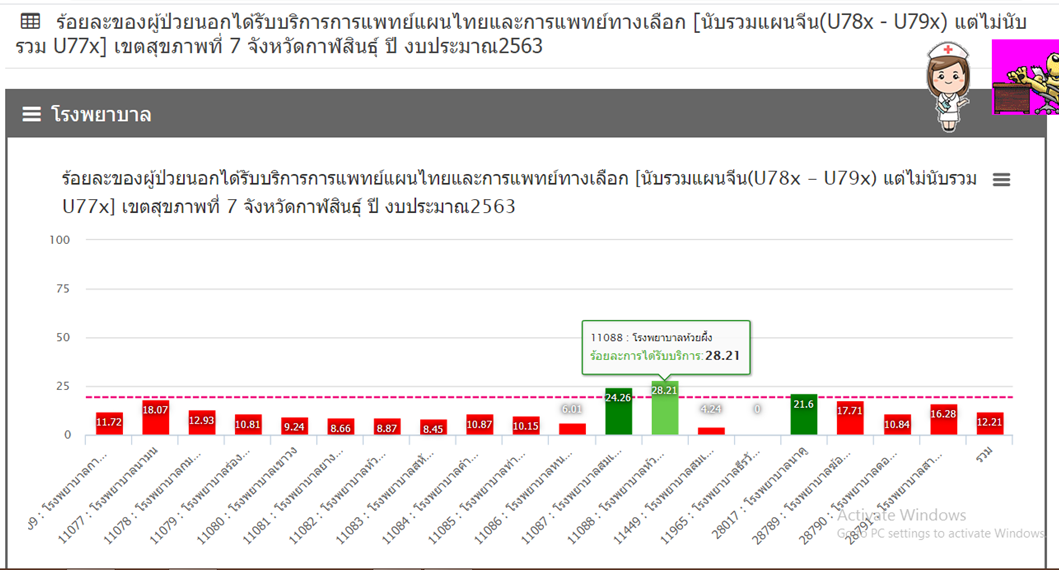  และร้อยละผู้ป่วยนอกที่ได้เข้าถึงการให้บริการด้านการแพทย์แผนไทยและการแพทย์ทางเลือกของอำเภอห้วยผึ้งยังเพิ่มขึ้นสูงขึ้นเป็นอันดับ 1 ของจังหวัดกาฬสินธุ์ ( ข้อมูลจาก HDC เว็บไซต์สำนักงานสาธารณสุขจังหวัดกาฬสินธุ์ 31 พ.ค. 63 )   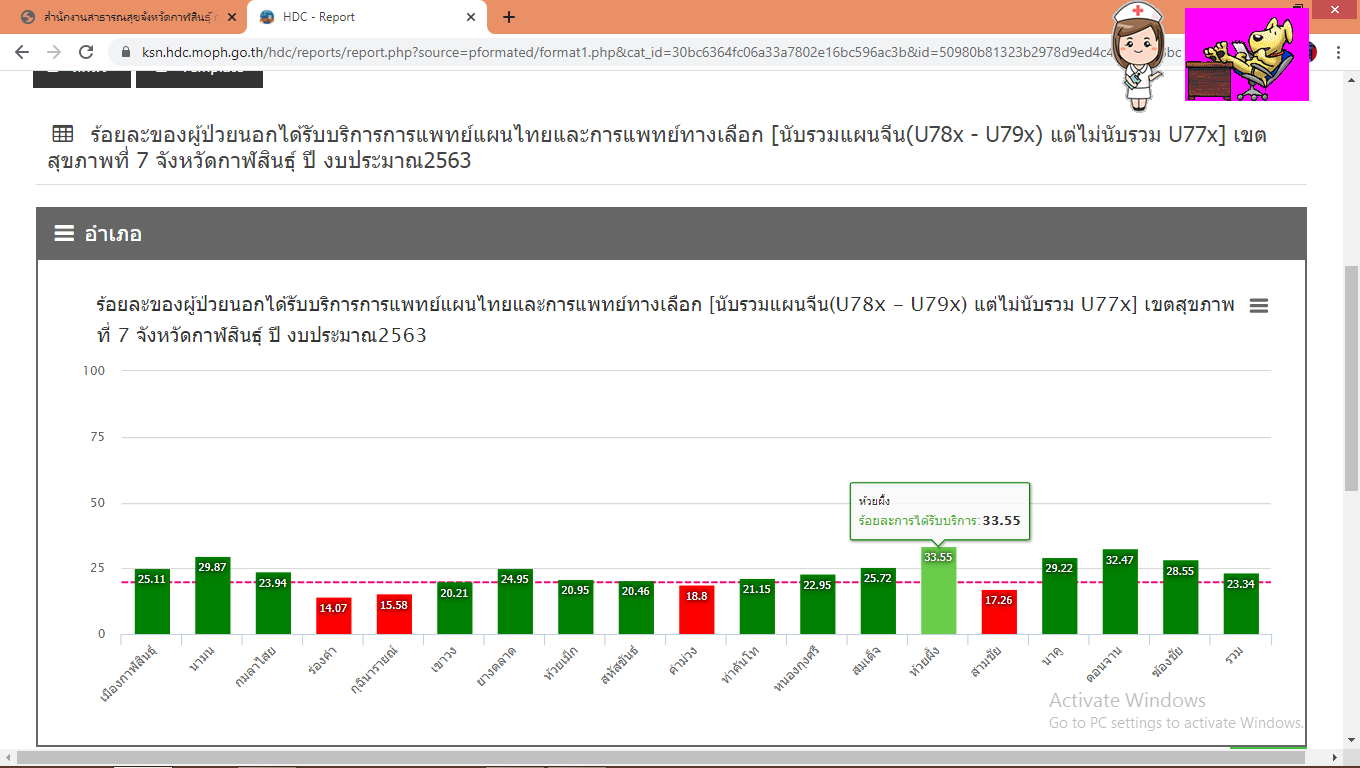 บทเรียนที่ได้รับ       คลินิกต่างๆให้ความร่วมมือในการส่งต่อผู้ป่วยมารับบริการแพทย์แผนไทย ทำให้ผู้ป่วยได้เห็นความสำคัญในการดูแลสุขภาพแบบองค์รวม และเข้าถึงการให้บริการด้านการแพทย์แผนไทยเพิ่มมากขึ้น ส่งผลให้ข้อมูลผลงานผ่านเกณฑ์ตัวชี้วัดปี 2560ปี 2560ปี 2561ปี 2561ปี 2562ปี 2562ปี2563 (ข้อมูลถึง 31 พ.ค. 2563)ปี2563 (ข้อมูลถึง 31 พ.ค. 2563)ร้อยละของผู้ป่วยนอกได้รับบริการแพทย์แผนไทยและการแพทย์ทางเลือกที่ได้มาตรฐาน( KPI )เป้าหมายผลลัพธ์เป้าหมายผลลัพธ์เป้าหมายผลลัพธ์เป้าหมายผลลัพธ์ร้อยละของผู้ป่วยนอกได้รับบริการแพทย์แผนไทยและการแพทย์ทางเลือกที่ได้มาตรฐาน( KPI )18.515.4918.516.692017.552028.21